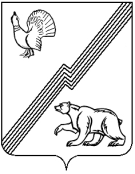 АДМИНИСТРАЦИЯ ГОРОДА ЮГОРСКАХанты-Мансийского автономного округа – Югры ПОСТАНОВЛЕНИЕот  30 октября 2018 года 									          № 2999О муниципальной программегорода Югорска «Развитие информационного общества» В соответствии со статьёй 179 Бюджетного кодекса Российской Федерации, Указом Президента Российской Федерации от 07.05.2018 № 204 «О национальных целях                                   и стратегических задачах развития Российской Федерации на период до 2024 года», Федеральным законом от 28.06.2014 № 172-ФЗ «О стратегическом планировании в Российской Федерации», Федеральным законом от 06.10.2003 № 131-ФЗ «Об общих принципах организации местного самоуправления в Российской Федерации», постановлением администрации города Югорска от 18.10.2018 № 2876 «О модельной муниципальной программе города Югорска, порядке принятия решения о разработке муниципальных программ города Югорска, их формирования, утверждения и реализации в соответствии с национальными целями развития», в целях развития информационного общества и электронного правительства в городе Югорске:1. Утвердить муниципальную программу города Югорска «Развитие информационного общества» (приложение).  2. Признать утратившими силу постановления администрации города Югорска: - от 31.10.2013 № 3280 «О муниципальной программе города Югорска «Развитие гражданского и информационного общества в городе Югорске на 2014-2020 годы»;- от 07.05.2014 № 2048 «О внесении изменений в постановление администрации города Югорска от 31.10.2013 № 3280»;- от 05.08.2014 № 3987 «О внесении изменений в постановление администрации города Югорска от 31.10.2013 № 3280»;- от 17.11.2014 № 6230 «О внесении изменений в постановление администрации города Югорска от 31.10.2013 № 3280»;- от 20.11.2014 № 6333 «О внесении изменений в постановление администрации города Югорска от 31.10.2013 № 3280»;- от 18.12.2014 № 7176 «О внесении изменений в постановление администрации города Югорска от 31.10.2013 № 3280»;- от 26.01.2015 № 259 «О внесении изменений в постановление администрации города Югорска от 31.10.2013 № 3280»;- от 21.05.2015 № 2087 «О внесении изменений в постановление администрации города Югорска от 31.10.2013 № 3280»;- от 09.07.2015 № 2536 «О внесении изменений в постановление администрации города Югорска от 31.10.2013 № 3280»;- от 11.11.2015 № 3344 «О внесении изменений в постановление администрации города Югорска от 31.10.2013 № 3280»;- от 15.12.2015 № 3610 «О внесении изменения в постановление администрации города Югорска от 31.10.2013 № 3280»;- от 11.05.2016 № 980 «О внесении изменений в постановление администрации города Югорска от 31.10.2013 № 3280 «О муниципальной программе города Югорска «Развитие гражданского и информационного общества в городе Югорске на 2014-2020 годы»;- от 28.06.2016 № 1526 «О внесении изменений в постановление администрации города Югорска от 31.10.2013 № 3280 «О муниципальной программе города Югорска «Развитие гражданского и информационного общества в городе Югорске на 2014-2020 годы»;- от 09.09.2016 № 2195 «О внесении изменений в постановление администрации города Югорска от 31.10.2013 № 3280 «О муниципальной программе города Югорска «Развитие гражданского и информационного общества в городе Югорске на 2014-2020 годы»;- от 23.11.2016 № 2887 «О внесении изменений в постановление администрации города Югорска от 31.10.2013 № 3280 «О муниципальной программе города Югорска «Развитие гражданского и информационного общества в городе Югорске на 2014-2020 годы»;- от 03.05.2017 № 986 «О внесении изменений в постановление администрации города Югорска от 31.10.2013 № 3280 «О муниципальной программе города Югорска «Развитие гражданского и информационного общества в городе Югорске на 2014-2020 годы»;- от 03.07.2017 № 1610 «О внесении изменений в постановление администрации города Югорска от 31.10.2013 № 3280 «О муниципальной программе города Югорска «Развитие гражданского и информационного общества в городе Югорске на 2014-2020 годы»;- от 17.10.2017 № 2534 «О внесении изменений в постановление администрации города Югорска от 31.10.2013 № 3280 «О муниципальной программе города Югорска «Развитие гражданского и информационного общества в городе Югорске на 2014-2020 годы»;- от 19.12.2017 № 3226 «О внесении изменений в постановление администрации города Югорска от 31.10.2013 № 3280 «О муниципальной программе города Югорска «Развитие гражданского и информационного общества в городе Югорске на 2014-2020 годы»;- от 19.12.2017 № 3227 «О внесении изменений в постановление администрации города Югорска от 31.10.2013 № 3280 «О муниципальной программе города Югорска «Развитие гражданского и информационного общества в городе Югорске на 2014-2020 годы»;- от 31.01.2018 № 282 «О внесении изменений в постановление администрации города Югорска от 31.10.2013 № 3280 «О муниципальной программе города Югорска «Развитие гражданского и информационного общества в городе Югорске на 2014-2020 годы»;- от 19.04.2018 № 1087 «О внесении изменений в постановление администрации города Югорска от 31.10.2013 № 3280 «О муниципальной программе города Югорска «Развитие гражданского и информационного общества в городе Югорске на 2014-2020 годы»;- от 24.09.2018 № 2615 «О внесении изменений в постановление администрации города Югорска от 31.10.2013 № 3280 «О муниципальной программе города Югорска «Развитие гражданского и информационного общества в городе Югорске на 2014-2020 годы».3. Опубликовать постановление в официальном печатном издании города Югорска, разместить на официальном сайте органов местного самоуправления города Югорска                             и в государственной автоматизированной системе «Управление».4. Настоящее постановление вступает в силу после его официального опубликования,            но не ранее 01.01.2019.5. Контроль за выполнением постановления возложить на начальника отдела информационных технологий администрации города Югорска П.Н. Ефремова.Исполняющий обязанностиглавы города Югорска                                                                                         Т.И. ДолгодвороваПриложениек постановлениюадминистрации города Югорскаот    30 октября 2018 года   №  2999Муниципальная программа города Югорска«Развитие информационного общества»(далее – муниципальная программа)Паспорт муниципальной программы Раздел 1. О стимулировании инвестиционной и инновационной деятельности, развитие конкуренции и негосударственного сектора экономики1.1. Формирование благоприятной деловой средыВ Ханты-Мансийском автономном округе - Югре (далее также - автономный округ, Югра) широко распространены информационные и коммуникационные технологии                     (далее - ИКТ), развит цифровой контент, созданы благоприятные условия для обеспечения равного доступа к ним граждан, организаций, осуществляется создание эффективной системы государственного и муниципального управления на принципах подотчётности, прозрачности, результативности на основе внедрения ИКТ. В целях устранения административных барьеров, развития системы электронного взаимодействия между населением, организациями и органами государственной власти автономного округа, органами местного самоуправления города Югорска:- развёрнута инфраструктура электронного правительства;- функционирует многофункциональный центр предоставления государственных                         и муниципальных услуг, в котором услуги оказываются по принципу «одного окна»;- государственные и муниципальные услуги предоставляются с имеющимися преимуществами федерального портала (быстрый доступ к приоритетным и популярным услугам, сервисы электронной оплаты государственных пошлин со скидкой 30%, штрафов                 со скидкой от 30 до 50 %, мобильное приложение, удобный личный кабинет, сервисы уведомлений, популярные виджеты, расширенная помощь);- продолжается перевод в электронный вид муниципальных услуг в соответствии                       с требованиями, установленными постановлением Правительства Российской Федерации                  от 26.03.2016 № 236 «О требованиях к предоставлению в электронной форме государственных и муниципальных услуг»;- обеспечена возможность направления в электронной форме обращений в органы власти, организованы и функционируют сервисы «обратной связи»;- размещается в открытых источниках, в том числе на официальном сайте органов местного самоуправления города Югорска в информационно-телекоммуникационной сети Интернет (далее – сеть Интернет) информация о бюджетном планировании («Бюджет для граждан»).В органах местного самоуправления города Югорска достигнуты следующие результаты в сфере информационно-коммуникационных технологий:- количество граждан, зарегистрированных в Единой системе идентификации                             и аутентификации (ЕСИА), по данным ПАО «Ростелеком», по состоянию на 01 января 2018 года достигло 89,62%;- создана корпоративная сеть администрации города, в настоящее время к ней подключены 6 удалённых подразделений. Серверный узел администрации города является ядром корпоративной сети, объединяющей более 200 персональных компьютеров, расположенных в 7 административных зданиях – основном здании администрации города, здании департамента жилищно-коммунального и строительного комплекса, муниципальном автономном учреждении «Дворец семьи», помещениях управления образования, помещениях отдела опеки и попечительства, помещении архива, помещениях отдела первичного воинского учёта, муниципальном казённом учреждении «Служба обеспечения органов местного самоуправления»;- установлено оборудование и программное обеспечение для оснащения рабочих мест исполнителей государственных и муниципальных услуг в электронном виде.1.2. Инвестиционные проектыРеализация инвестиционных проектов в рамках муниципальной программы                             не предусмотрена.1.3. Развитие конкуренцииОбеспечивается создание условий для развития конкуренции на рынке услуг широкополосного доступа к сети Интернет, принимаются меры по обеспечению граждан возможностью выбора между операторами связи и (или) провайдерами. Все домохозяйства            на территории муниципального образования имеют возможность пользоваться услугами проводного или беспроводного доступа в сеть Интернет, предоставляемыми не менее чем двумя операторами, на скорости не менее 1 Мбит/сек.Проведена инвентаризация программных продуктов, используемых в органах местного самоуправления города Югорска и подведомственных им муниципальных учреждениях; частично реализован план перехода на использование в деятельности органов власти программных продуктов отечественных производителей. В дальнейшем это позволит обеспечить конкуренцию между предпринимателями, работающими в сфере ИКТ, а также обеспечит реализацию возможности более широкого использования отечественных продуктов.Раздел 2. Механизм реализации муниципальной программыУправление ходом реализации муниципальной программы осуществляет ответственный исполнитель – отдел информационных технологий администрации города Югорска, который несёт ответственность за реализацию муниципальной программы, уточняет сроки реализации мероприятий и объёмы их финансирования. Механизм реализации программы представляет собой скоординированные по срокам                и направлениям действия и включает:- взаимодействие со структурными подразделениями и органами администрации города Югорска: юридическим управлением, департаментом экономического развития и проектного управления, департаментом муниципальной собственности и градостроительства, департаментом финансов, а также коммерческими и некоммерческими организациями города по вопросам, относящимся к сфере информационно-коммуникационных технологий;- взаимодействие с Департаментом информационных технологий и цифрового развития Ханты-Мансийского автономного округа-Югры по вопросам финансирования отдельных мероприятий программы;- уточнение объёмов финансирования по программным мероприятиям на очередной финансовый год и плановый период в соответствии с мониторингом фактически достигнутых результатов путём сопоставления их с целевыми показателями реализации программы;- управление программой, эффективное использование средств, выделенных                              на реализацию программы;- заключение муниципальных контрактов (договоров) на выполнение работ, закупку                 и поставку продукции, оказание услуг в соответствии с законодательством Российской Федерации;- представление в департамент экономического развития и проектного управления администрации города Югорска отчётов о ходе реализации программы;- информирование общественности о ходе и результатах реализации программы, финансировании программных мероприятий, в том числе о механизмах реализации отдельных мероприятий программы.При освоении мероприятий муниципальной программы управление бухгалтерского учёта и отчётности администрации города Югорска выполняет функции финансового контроля исполнения программных мероприятий; осуществляет сопровождение заключённых муниципальных контрактов, в том числе на Портале государственных закупок, для чего:- формирует план-график закупок и при необходимости вносит в него изменения;- заключает муниципальный контракт с победителем конкурса на размещение муниципального заказа;- выполняет процедуру оплаты поставленных товаров, выполненных работ и услуг                     в соответствии с условиями муниципальных контрактов;- осуществляет возврат денежных средств, внесённых в качестве обеспечения исполнения муниципальных контрактов, поставщикам и исполнителям.Оценка хода исполнения мероприятий муниципальной программы основана                            на мониторинге ожидаемых целевых показателей и её результатов как сопоставление фактически достигнутых с целевыми показателями. В соответствии с данными мониторинга по фактически достигнутым результатам реализации в муниципальную программу могут быть внесены корректировки.Перечень возможных рисков при реализации муниципальной программы и мер                      по их преодолению определён в таблице 6.Таблица 1Целевые показатели муниципальной программыТаблица 2Перечень основных мероприятий муниципальной программы Таблица 3Портфели проектов и проекты, направленные в том числе на реализацию национальных и федеральных проектов Российской Федерации и Ханты-Мансийского автономного округа – Югры, муниципальных проектовТаблица 4 Характеристика основных мероприятий муниципальной программы, их связь с целевыми показателямиТаблица 5Сводные показатели муниципальных заданий**Таблица не заполняется в связи с отсутствием учреждений подведомственных ответственному исполнителюТаблица 6Перечень возможных рисков при реализации муниципальной программы и мер по их преодолениюТаблица 7 Перечень объектов капитального строительства** Таблица не заполняется в связи с отсутствием объектов капитального строительстваНаименование муниципальной программы Развитие информационного обществаДата утверждения муниципальной программы(наименование и номер соответствующегомуниципального правового акта)Ответственный исполнитель муниципальной программыОтдел информационных технологий администрации города ЮгорскаСоисполнители муниципальной программынетЦели муниципальной программыФормирование информационного пространства на основе использования информационных и телекоммуникационных технологий для повышения качества жизни граждан города Югорска и обеспечения условий для реализации эффективной системы управления в органах местного самоуправления города ЮгорскаЗадачи муниципальной программы1. Развитие информационного общества и электронного правительства, в том числе технологий, обеспечивающих повышение качества муниципального управления, электронного взаимодействия населения и органов местного самоуправления города Югорска.2. Обеспечение условий для безопасности информации                        в информационных системах в органах местного самоуправления города ЮгорскаПодпрограммы или основные мероприятияОсновное мероприятие 1 «Развитие электронного правительства, формирование и сопровождение информационных ресурсов и систем, обеспечение доступа                      к ним».Основное мероприятие 2 «Развитие технической базы для становления информационного общества и электронного правительства, обеспечение деятельности органов местного самоуправления города Югорска».Основное мероприятие 3 «Развитие системы обеспечения информационной безопасности органов местного самоуправления города Югорска»Наименование портфеля проектов (проекта), направленных в том числе на реализацию в городе Югорске национальных проектов (программ) Российской ФедерацииЦифровая экономика ЮгрыЦелевые показатели муниципальной программы 1. Увеличение доли государственных, в части переданных полномочий, и муниципальных услуг, функций, сервисов, предоставленных без необходимости личного посещения органов местного самоуправления города Югорска, с 10%                 до 45%.2. Увеличение доли государственных и муниципальных услуг, функций, сервисов, предоставленных в цифровом виде,                      с 10% до 80%.3. Увеличение доли граждан, использующих механизм получения государственных и муниципальных услуг                           в электронной форме, с 71,2% до 72%.4. Сохранение доли граждан старше 14 лет, прошедших регистрацию на Едином портале государственных                                 и муниципальных услуг, не менее 80%.5. Уменьшение стоимостной доли закупаемого и (или) арендуемого органами местного самоуправления города Югорска иностранного программного обеспечения, с 50%                 до 10%.6. Уменьшение среднего срока простоя государственных                     и муниципальных систем в органах местного самоуправления города Югорска в результате компьютерных атак, в год, с 65  до 1 часа.7. Увеличение доли аттестованных рабочих мест исполнителей государственных и муниципальных услуг в электронном виде    с 0% до 100%.8. Увеличение доли органов местного самоуправления города Югорска, подключённых по защищённым сертифицированными средствами защиты информации линиям связи, с 0% до 100%Сроки реализации муниципальной программы2019-2025 годы и на период до 2030 годаПараметры финансового обеспечения муниципальной программыОбщий объём финансирования муниципальной программы составляет 47 656,6 тыс. рублей, в том числе:2019 год – 3160,0 тыс. рублей;2020 год – 2000,0 тыс. рублей;2021 год – 2000,0 тыс. рублей;2022 год – 4995,2 тыс. рублей;2023 год – 4044,8 тыс. рублей;2024 год – 4520,0 тыс. рублей;2025 год – 3740,3 тыс. рублей;2026-2030 годы – 23 196,3 тыс. рублейПараметры финансового обеспечения портфеля проектов (проекта), направленных в том числе на реализацию в городе Югорске национальных проектов (программ) Российской Федерации, реализуемых в составе муниципальной программыОбщий объём финансирования муниципальной программы составляет 17 123,5 тыс. рублей, в том числе:2019 год – 2657,0 тыс. рублей;2020 год – 1 774,4 тыс. рублей;2021 год – 1 766,1 тыс. рублей;2022 год – 4 148,9 тыс. рублей;2023 год – 3 167,2 тыс. рублей;2024 год – 3 609,9 тыс. рублей№Наименование целевых показателейЕд. измеренияБазовый показатель на начало реализации программыЗначение показателя по годамЗначение показателя по годамЗначение показателя по годамЗначение показателя по годамЗначение показателя по годамЗначение показателя по годамЗначение показателя по годамЦелевое значение показателя на момент окончания действия программы№Наименование целевых показателейЕд. измеренияБазовый показатель на начало реализации программы2019 год2020 год2021 год2022 год2023 год2024 год2025 годЦелевое значение показателя на момент окончания действия программы1Доля государственных, в части переданных полномочий,                                 и муниципальных услуг, функций, сервисов, предоставленных без необходимости личного посещения органов местного самоуправления города Югорска%1015202530354045452Доля государственных и муниципальных услуг, функций, сервисов, предоставленных в цифровом виде%1015203040506080803Доля граждан, использующих механизм получения государственных и муниципальных услуг в электронной форме%71,271,371,471,571,671,771,871,972,04Доля граждан старше 14 лет, прошедших регистрацию на Едином портале государственных и муниципальных услуг%8080808080808080805Стоимостная доля закупаемого и (или) арендуемого органами местного самоуправления города Югорска иностранного программного обеспечения%5040302520151010106Средний срок простоя государственных и муниципальных систем                в органах местного самоуправления города Югорска в результате компьютерных атак, в годчас654824181261117Доля аттестованных рабочих мест исполнителей государственных               и муниципальных услуг в электронном виде%00010102030401008Доля органов местного самоуправления города Югорска, подключённых по защищённым сертифицированными средствами защиты информации линиям связи%00050100100100100100Код строки№ основного мероприятияОсновные мероприятия программы (связь мероприятий с целевыми показателями муниципальной программы)Ответственный исполнитель/ соисполнитель (наименование органа или структурного подразделения)Финансовые затраты на реализацию (тыс. рублей)Финансовые затраты на реализацию (тыс. рублей)Финансовые затраты на реализацию (тыс. рублей)Финансовые затраты на реализацию (тыс. рублей)Финансовые затраты на реализацию (тыс. рублей)Финансовые затраты на реализацию (тыс. рублей)Финансовые затраты на реализацию (тыс. рублей)Финансовые затраты на реализацию (тыс. рублей)Финансовые затраты на реализацию (тыс. рублей)Финансовые затраты на реализацию (тыс. рублей)Код строки№ основного мероприятияОсновные мероприятия программы (связь мероприятий с целевыми показателями муниципальной программы)Ответственный исполнитель/ соисполнитель (наименование органа или структурного подразделения)Источники финансированияВсегов том числе по годам:в том числе по годам:в том числе по годам:в том числе по годам:в том числе по годам:в том числе по годам:в том числе по годам:в том числе по годам:Код строки№ основного мероприятияОсновные мероприятия программы (связь мероприятий с целевыми показателями муниципальной программы)Ответственный исполнитель/ соисполнитель (наименование органа или структурного подразделения)Источники финансированияВсего20192020202120222023202420252026-203011Развитие электронного правительства, формирование и сопровождение информационных ресурсов и систем, обеспечение доступа к ним (1,2,3,4,5,6)Отдел информационных технологий администрации города Югорскавсего14 185,1841,3842,6839,11137,21179,21222,91268,26854,621Развитие электронного правительства, формирование и сопровождение информационных ресурсов и систем, обеспечение доступа к ним (1,2,3,4,5,6)Отдел информационных технологий администрации города Югорскафедеральный бюджет0,00,00,00,00,00,00,00,00,031Развитие электронного правительства, формирование и сопровождение информационных ресурсов и систем, обеспечение доступа к ним (1,2,3,4,5,6)Отдел информационных технологий администрации города Югорскабюджет автономного округа0,00,00,00,00,00,00,00,00,041Развитие электронного правительства, формирование и сопровождение информационных ресурсов и систем, обеспечение доступа к ним (1,2,3,4,5,6)Отдел информационных технологий администрации города Югорскаместный бюджет14 185,1841,3842,6839,11137,21179,21222,91268,26854,651Развитие электронного правительства, формирование и сопровождение информационных ресурсов и систем, обеспечение доступа к ним (1,2,3,4,5,6)Отдел информационных технологий администрации города Югорскаиные источники финансирования0,00,00,00,00,00,00,00,00,062Развитие технической базы для становления информационного общества и электронного правительства, обеспечение деятельности органов местного самоуправления города Югорска (1,6)Отдел информационных технологий администрации города Югорскавсего22 785,41075,7786,2730,43015,31991,62390,81532,311263,172Развитие технической базы для становления информационного общества и электронного правительства, обеспечение деятельности органов местного самоуправления города Югорска (1,6)Отдел информационных технологий администрации города Югорскафедеральный бюджет0,00,00,00,00,00,00,00,00,082Развитие технической базы для становления информационного общества и электронного правительства, обеспечение деятельности органов местного самоуправления города Югорска (1,6)Отдел информационных технологий администрации города Югорскабюджет автономного округа0,00,00,00,00,00,00,00,00,092Развитие технической базы для становления информационного общества и электронного правительства, обеспечение деятельности органов местного самоуправления города Югорска (1,6)Отдел информационных технологий администрации города Югорскаместный бюджет22 785,41075,7786,2730,43015,31991,62390,81532,311263,1102Развитие технической базы для становления информационного общества и электронного правительства, обеспечение деятельности органов местного самоуправления города Югорска (1,6)Отдел информационных технологий администрации города Югорскаиные источники финансирования0,00,00,00,00,00,00,00,00,0113Развитие системы обеспечения информационной безопасности органов местного самоуправления города Югорска (1,6,7,8)Отдел информационных технологий администрации города Югорскавсего10 686,11243,0371,2430,5842,7874,0906,3939,85078,6123Развитие системы обеспечения информационной безопасности органов местного самоуправления города Югорска (1,6,7,8)Отдел информационных технологий администрации города Югорскафедеральный бюджет0,00,00,00,00,00,00,00,00,0133Развитие системы обеспечения информационной безопасности органов местного самоуправления города Югорска (1,6,7,8)Отдел информационных технологий администрации города Югорскабюджет автономного округа0,00,00,00,00,00,00,00,00,0143Развитие системы обеспечения информационной безопасности органов местного самоуправления города Югорска (1,6,7,8)Отдел информационных технологий администрации города Югорскаместный бюджет10 686,11243,0371,2430,5842,7874,0906,3939,85078,6153Развитие системы обеспечения информационной безопасности органов местного самоуправления города Югорска (1,6,7,8)Отдел информационных технологий администрации города Югорскаиные источники финансирования0,00,00,00,00,00,00,00,00,016ВСЕГО ПО МУНИЦИПАЛЬНОЙ ПРОГРАММЕВСЕГО ПО МУНИЦИПАЛЬНОЙ ПРОГРАММЕВСЕГО ПО МУНИЦИПАЛЬНОЙ ПРОГРАММЕвсего47 656,63160,02000,02000,04995,24044,84520,03740,323196,317ВСЕГО ПО МУНИЦИПАЛЬНОЙ ПРОГРАММЕВСЕГО ПО МУНИЦИПАЛЬНОЙ ПРОГРАММЕВСЕГО ПО МУНИЦИПАЛЬНОЙ ПРОГРАММЕфедеральный бюджет0,00,00,00,00,00,00,00,00,018ВСЕГО ПО МУНИЦИПАЛЬНОЙ ПРОГРАММЕВСЕГО ПО МУНИЦИПАЛЬНОЙ ПРОГРАММЕВСЕГО ПО МУНИЦИПАЛЬНОЙ ПРОГРАММЕбюджет автономного округа0,00,00,00,00,00,00,00,00,019ВСЕГО ПО МУНИЦИПАЛЬНОЙ ПРОГРАММЕВСЕГО ПО МУНИЦИПАЛЬНОЙ ПРОГРАММЕВСЕГО ПО МУНИЦИПАЛЬНОЙ ПРОГРАММЕместный бюджет47 656,63160,02000,02000,04995,24044,84520,03740,323196,320иные источники финансирования0,00,00,00,00,00,00,00,00,021в том числе:инвестиции в объекты муниципальной собственностив том числе:инвестиции в объекты муниципальной собственностив том числе:инвестиции в объекты муниципальной собственностивсего0,00,00,00,00,00,00,00,00,022в том числе:инвестиции в объекты муниципальной собственностив том числе:инвестиции в объекты муниципальной собственностив том числе:инвестиции в объекты муниципальной собственностифедеральный бюджет0,00,00,00,00,00,00,00,00,023в том числе:инвестиции в объекты муниципальной собственностив том числе:инвестиции в объекты муниципальной собственностив том числе:инвестиции в объекты муниципальной собственностибюджет автономного округа0,00,00,00,00,00,00,00,00,024в том числе:инвестиции в объекты муниципальной собственностив том числе:инвестиции в объекты муниципальной собственностив том числе:инвестиции в объекты муниципальной собственностиместный бюджет0,00,00,00,00,00,00,00,00,025в том числе:инвестиции в объекты муниципальной собственностив том числе:инвестиции в объекты муниципальной собственностив том числе:инвестиции в объекты муниципальной собственностииные источники финансирования0,00,00,00,00,00,00,00,00,026В том числе:В том числе:В том числе:27Проекты, портфели проектов (в том числе направленные на реализацию национальных и федеральных проектов Российской Федерации и ХМАО-Югры, муниципальных проектов реализуемых в составе муниципальной программы)Проекты, портфели проектов (в том числе направленные на реализацию национальных и федеральных проектов Российской Федерации и ХМАО-Югры, муниципальных проектов реализуемых в составе муниципальной программы)Проекты, портфели проектов (в том числе направленные на реализацию национальных и федеральных проектов Российской Федерации и ХМАО-Югры, муниципальных проектов реализуемых в составе муниципальной программы)всего17 123,52657,01774,41766,14148,93167,23609,90,00,028Проекты, портфели проектов (в том числе направленные на реализацию национальных и федеральных проектов Российской Федерации и ХМАО-Югры, муниципальных проектов реализуемых в составе муниципальной программы)Проекты, портфели проектов (в том числе направленные на реализацию национальных и федеральных проектов Российской Федерации и ХМАО-Югры, муниципальных проектов реализуемых в составе муниципальной программы)Проекты, портфели проектов (в том числе направленные на реализацию национальных и федеральных проектов Российской Федерации и ХМАО-Югры, муниципальных проектов реализуемых в составе муниципальной программы)федеральный бюджет0,00,00,00,00,00,00,00,00,029Проекты, портфели проектов (в том числе направленные на реализацию национальных и федеральных проектов Российской Федерации и ХМАО-Югры, муниципальных проектов реализуемых в составе муниципальной программы)Проекты, портфели проектов (в том числе направленные на реализацию национальных и федеральных проектов Российской Федерации и ХМАО-Югры, муниципальных проектов реализуемых в составе муниципальной программы)Проекты, портфели проектов (в том числе направленные на реализацию национальных и федеральных проектов Российской Федерации и ХМАО-Югры, муниципальных проектов реализуемых в составе муниципальной программы)бюджет автономного округа0,00,00,00,00,00,00,00,00,030Проекты, портфели проектов (в том числе направленные на реализацию национальных и федеральных проектов Российской Федерации и ХМАО-Югры, муниципальных проектов реализуемых в составе муниципальной программы)Проекты, портфели проектов (в том числе направленные на реализацию национальных и федеральных проектов Российской Федерации и ХМАО-Югры, муниципальных проектов реализуемых в составе муниципальной программы)Проекты, портфели проектов (в том числе направленные на реализацию национальных и федеральных проектов Российской Федерации и ХМАО-Югры, муниципальных проектов реализуемых в составе муниципальной программы)местный бюджет17 123,52657,01774,41766,14148,93167,23609,90,00,031Проекты, портфели проектов (в том числе направленные на реализацию национальных и федеральных проектов Российской Федерации и ХМАО-Югры, муниципальных проектов реализуемых в составе муниципальной программы)Проекты, портфели проектов (в том числе направленные на реализацию национальных и федеральных проектов Российской Федерации и ХМАО-Югры, муниципальных проектов реализуемых в составе муниципальной программы)Проекты, портфели проектов (в том числе направленные на реализацию национальных и федеральных проектов Российской Федерации и ХМАО-Югры, муниципальных проектов реализуемых в составе муниципальной программы)иные источники финансирования0,00,00,00,00,00,00,00,00,032в том числе инвестиции в объекты муниципальной собственностив том числе инвестиции в объекты муниципальной собственностив том числе инвестиции в объекты муниципальной собственностивсего0,00,00,00,00,00,00,00,00,033в том числе инвестиции в объекты муниципальной собственностив том числе инвестиции в объекты муниципальной собственностив том числе инвестиции в объекты муниципальной собственностифедеральный бюджет0,00,00,00,00,00,00,00,00,034в том числе инвестиции в объекты муниципальной собственностив том числе инвестиции в объекты муниципальной собственностив том числе инвестиции в объекты муниципальной собственностибюджет автономного округа0,00,00,00,00,00,00,00,00,035в том числе инвестиции в объекты муниципальной собственностив том числе инвестиции в объекты муниципальной собственностив том числе инвестиции в объекты муниципальной собственностиместный бюджет0,00,00,00,00,00,00,00,00,036в том числе инвестиции в объекты муниципальной собственностив том числе инвестиции в объекты муниципальной собственностив том числе инвестиции в объекты муниципальной собственностииные источники финансирования0,00,00,00,00,00,00,00,00,037Инвестиции в объекты муниципальной собственности (за исключением инвестиций в объекты муниципальной собственности по проектам, портфелям проектов)Инвестиции в объекты муниципальной собственности (за исключением инвестиций в объекты муниципальной собственности по проектам, портфелям проектов)Инвестиции в объекты муниципальной собственности (за исключением инвестиций в объекты муниципальной собственности по проектам, портфелям проектов)всего0,00,00,00,00,00,00,00,00,038Инвестиции в объекты муниципальной собственности (за исключением инвестиций в объекты муниципальной собственности по проектам, портфелям проектов)Инвестиции в объекты муниципальной собственности (за исключением инвестиций в объекты муниципальной собственности по проектам, портфелям проектов)Инвестиции в объекты муниципальной собственности (за исключением инвестиций в объекты муниципальной собственности по проектам, портфелям проектов)федеральный бюджет0,00,00,00,00,00,00,00,00,039Инвестиции в объекты муниципальной собственности (за исключением инвестиций в объекты муниципальной собственности по проектам, портфелям проектов)Инвестиции в объекты муниципальной собственности (за исключением инвестиций в объекты муниципальной собственности по проектам, портфелям проектов)Инвестиции в объекты муниципальной собственности (за исключением инвестиций в объекты муниципальной собственности по проектам, портфелям проектов)бюджет автономного округа0,00,00,00,00,00,00,00,00,040Инвестиции в объекты муниципальной собственности (за исключением инвестиций в объекты муниципальной собственности по проектам, портфелям проектов)Инвестиции в объекты муниципальной собственности (за исключением инвестиций в объекты муниципальной собственности по проектам, портфелям проектов)Инвестиции в объекты муниципальной собственности (за исключением инвестиций в объекты муниципальной собственности по проектам, портфелям проектов)местный бюджет0,00,00,00,00,00,00,00,00,041Инвестиции в объекты муниципальной собственности (за исключением инвестиций в объекты муниципальной собственности по проектам, портфелям проектов)Инвестиции в объекты муниципальной собственности (за исключением инвестиций в объекты муниципальной собственности по проектам, портфелям проектов)Инвестиции в объекты муниципальной собственности (за исключением инвестиций в объекты муниципальной собственности по проектам, портфелям проектов)иные источники финансирования0,00,00,00,00,00,00,00,00,042Прочие расходыПрочие расходыПрочие расходывсего30 533,1503,0225,6233,9846,3877,6910,13740,323196,343Прочие расходыПрочие расходыПрочие расходыфедеральный бюджет0,00,00,00,00,00,00,00,00,044Прочие расходыПрочие расходыПрочие расходыбюджет автономного округа0,00,00,00,00,00,00,00,00,045Прочие расходыПрочие расходыПрочие расходыместный бюджет30 533,1503,0225,6233,9846,3877,6910,13740,323196,346Прочие расходыПрочие расходыПрочие расходыиные источники финансирования0,00,00,00,00,00,00,00,00,047В том числе:В том числе:В том числе:48Ответственный исполнитель:Отдел информационных технологий администрации города Югорска)Ответственный исполнитель:Отдел информационных технологий администрации города Югорска)Ответственный исполнитель:Отдел информационных технологий администрации города Югорска)всего47 656,63160,02000,02000,04995,24044,84520,03740,323196,349Ответственный исполнитель:Отдел информационных технологий администрации города Югорска)Ответственный исполнитель:Отдел информационных технологий администрации города Югорска)Ответственный исполнитель:Отдел информационных технологий администрации города Югорска)федеральный бюджет0,00,00,00,00,00,00,00,00,050Ответственный исполнитель:Отдел информационных технологий администрации города Югорска)Ответственный исполнитель:Отдел информационных технологий администрации города Югорска)Ответственный исполнитель:Отдел информационных технологий администрации города Югорска)бюджет автономного округа0,00,00,00,00,00,00,00,00,051Ответственный исполнитель:Отдел информационных технологий администрации города Югорска)Ответственный исполнитель:Отдел информационных технологий администрации города Югорска)Ответственный исполнитель:Отдел информационных технологий администрации города Югорска)местный бюджет47 656,63160,02000,02000,04995,24044,84520,03740,323196,352Ответственный исполнитель:Отдел информационных технологий администрации города Югорска)Ответственный исполнитель:Отдел информационных технологий администрации города Югорска)Ответственный исполнитель:Отдел информационных технологий администрации города Югорска)иные источники финансирования0,00,00,00,00,00,00,00,00,0№п/пНаименование портфеля проектов, проектаНаименование проекта или мероприятияНомер основного мероприятияЦелиСрок реализацииИсточники финансированияПараметры финансового обеспечения, тыс. рублейПараметры финансового обеспечения, тыс. рублейПараметры финансового обеспечения, тыс. рублейПараметры финансового обеспечения, тыс. рублейПараметры финансового обеспечения, тыс. рублейПараметры финансового обеспечения, тыс. рублейПараметры финансового обеспечения, тыс. рублейПараметры финансового обеспечения, тыс. рублейПараметры финансового обеспечения, тыс. рублей№п/пНаименование портфеля проектов, проектаНаименование проекта или мероприятияНомер основного мероприятияЦелиСрок реализацииИсточники финансированиявсего2019 год2020 год2021 год2022 год2023 год2024 год2025 год2026-2030 годы12345678910111213Портфели проектов, основанные на национальных и федеральных проектах Российской ФедерацииПортфели проектов, основанные на национальных и федеральных проектах Российской ФедерацииПортфели проектов, основанные на национальных и федеральных проектах Российской ФедерацииПортфели проектов, основанные на национальных и федеральных проектах Российской ФедерацииПортфели проектов, основанные на национальных и федеральных проектах Российской ФедерацииПортфели проектов, основанные на национальных и федеральных проектах Российской ФедерацииПортфели проектов, основанные на национальных и федеральных проектах Российской ФедерацииПортфели проектов, основанные на национальных и федеральных проектах Российской ФедерацииПортфели проектов, основанные на национальных и федеральных проектах Российской ФедерацииПортфели проектов, основанные на национальных и федеральных проектах Российской ФедерацииПортфели проектов, основанные на национальных и федеральных проектах Российской ФедерацииПортфели проектов, основанные на национальных и федеральных проектах Российской ФедерацииПортфели проектов, основанные на национальных и федеральных проектах Российской ФедерацииПортфели проектов, основанные на национальных и федеральных проектах Российской ФедерацииПортфели проектов, основанные на национальных и федеральных проектах Российской ФедерацииПортфели проектов, основанные на национальных и федеральных проектах Российской Федерации1.Цифровая экономика ЮгрыЦифровое государственное управление(1, 2, 3, 4, 5)1,2Увеличение доли государственных и муниципальных услуг, функций и сервисов, предоставленных в цифровом виде, без необходимости личного посещения органов местного самоуправления города Югорска и иных организаций. Обеспечение деятельности органов местного самоуправления города Югорска. Использование органами местного самоуправления города Югорска преимущественно отечественного программного обеспечения.2019-2024всего6 743,11010,5857,2869,11287,21334,81384,30,00,01.Цифровая экономика ЮгрыЦифровое государственное управление(1, 2, 3, 4, 5)1,2Увеличение доли государственных и муниципальных услуг, функций и сервисов, предоставленных в цифровом виде, без необходимости личного посещения органов местного самоуправления города Югорска и иных организаций. Обеспечение деятельности органов местного самоуправления города Югорска. Использование органами местного самоуправления города Югорска преимущественно отечественного программного обеспечения.2019-2024федеральный бюджет0,00,00,00,00,00,00,00,00,01.Цифровая экономика ЮгрыЦифровое государственное управление(1, 2, 3, 4, 5)1,2Увеличение доли государственных и муниципальных услуг, функций и сервисов, предоставленных в цифровом виде, без необходимости личного посещения органов местного самоуправления города Югорска и иных организаций. Обеспечение деятельности органов местного самоуправления города Югорска. Использование органами местного самоуправления города Югорска преимущественно отечественного программного обеспечения.2019-2024бюджет автономного округа0,00,00,00,00,00,00,00,00,01.Цифровая экономика ЮгрыЦифровое государственное управление(1, 2, 3, 4, 5)1,2Увеличение доли государственных и муниципальных услуг, функций и сервисов, предоставленных в цифровом виде, без необходимости личного посещения органов местного самоуправления города Югорска и иных организаций. Обеспечение деятельности органов местного самоуправления города Югорска. Использование органами местного самоуправления города Югорска преимущественно отечественного программного обеспечения.2019-2024местный бюджет6 743,11010,5857,2869,11287,21334,81384,30,00,01.Цифровая экономика ЮгрыЦифровое государственное управление(1, 2, 3, 4, 5)1,2Увеличение доли государственных и муниципальных услуг, функций и сервисов, предоставленных в цифровом виде, без необходимости личного посещения органов местного самоуправления города Югорска и иных организаций. Обеспечение деятельности органов местного самоуправления города Югорска. Использование органами местного самоуправления города Югорска преимущественно отечественного программного обеспечения.2019-2024иные источники финансирования0,00,00,00,00,00,00,00,00,01.Цифровая экономика ЮгрыИнформационная безопасность(6, 7, 8)3Обеспечение безопасности и устойчивости функционирования информационной инфраструктуры и сервисов передачи, обработки и хранения данных2019-2024всего10 380,41646,5917,2897,02861,71832,42225,60,00,01.Цифровая экономика ЮгрыИнформационная безопасность(6, 7, 8)3Обеспечение безопасности и устойчивости функционирования информационной инфраструктуры и сервисов передачи, обработки и хранения данных2019-2024федеральный бюджет0,00,00,00,00,00,00,00,00,01.Цифровая экономика ЮгрыИнформационная безопасность(6, 7, 8)3Обеспечение безопасности и устойчивости функционирования информационной инфраструктуры и сервисов передачи, обработки и хранения данных2019-2024бюджет автономного округа0,00,00,00,00,00,00,00,00,01.Цифровая экономика ЮгрыИнформационная безопасность(6, 7, 8)3Обеспечение безопасности и устойчивости функционирования информационной инфраструктуры и сервисов передачи, обработки и хранения данных2019-2024местный бюджет10 380,41646,5917,2897,02861,71832,42225,60,00,01.Цифровая экономика ЮгрыИнформационная безопасность(6, 7, 8)3Обеспечение безопасности и устойчивости функционирования информационной инфраструктуры и сервисов передачи, обработки и хранения данных2019-2024иные источники финансирования0,00,00,00,00,00,00,00,00,01.Цифровая экономика ЮгрыИтого по портфелю проектов № 1Итого по портфелю проектов № 1Итого по портфелю проектов № 1Итого по портфелю проектов № 1всего17 123,52657,01774,41766,14148,93167,23609,90,00,01.Цифровая экономика ЮгрыИтого по портфелю проектов № 1Итого по портфелю проектов № 1Итого по портфелю проектов № 1Итого по портфелю проектов № 1федеральный бюджет0,00,00,00,00,00,00,00,00,01.Цифровая экономика ЮгрыИтого по портфелю проектов № 1Итого по портфелю проектов № 1Итого по портфелю проектов № 1Итого по портфелю проектов № 1бюджет автономного округа0,00,00,00,00,00,00,00,00,01.Цифровая экономика ЮгрыИтого по портфелю проектов № 1Итого по портфелю проектов № 1Итого по портфелю проектов № 1Итого по портфелю проектов № 1местный бюджет17 123,52657,01774,41766,14148,93167,23609,90,00,01.Цифровая экономика ЮгрыИтого по портфелю проектов № 1Итого по портфелю проектов № 1Итого по портфелю проектов № 1Итого по портфелю проектов № 1иные источники финансирования0,00,00,00,00,00,00,00,00,0ИТОГОИТОГОИТОГОИТОГОИТОГОИТОГОвсего17 123,52657,01774,41766,14148,93167,23609,90,00,0ИТОГОИТОГОИТОГОИТОГОИТОГОИТОГОфедеральный бюджет0,00,00,00,00,00,00,00,00,0ИТОГОИТОГОИТОГОИТОГОИТОГОИТОГОбюджет автономного округа0,00,00,00,00,00,00,00,00,0ИТОГОИТОГОИТОГОИТОГОИТОГОИТОГОместный бюджет17 123,52657,01774,41766,14148,93167,23609,90,00,0ИТОГОИТОГОИТОГОИТОГОИТОГОИТОГОиные источники финансирования0,00,00,00,00,00,00,00,00,0№ п/пОсновные мероприятияОсновные мероприятияОсновные мероприятияНаименование целевого показателя№ п/пОсновные мероприятияОсновные мероприятияОсновные мероприятияНаименование целевого показателя№ п/пНаименованиеСодержание (направления расходов)Номер приложения к муниципальной программе, реквизиты нормативного правового акта, наименование портфеля проектов (проекта)Наименование целевого показателя12345Цель: Формирование информационного пространства на основе использования информационных и телекоммуникационных технологий для повышения качества жизни граждан города Югорска и обеспечения условий для реализации эффективной системы управления в органах местного самоуправления города ЮгорскаЦель: Формирование информационного пространства на основе использования информационных и телекоммуникационных технологий для повышения качества жизни граждан города Югорска и обеспечения условий для реализации эффективной системы управления в органах местного самоуправления города ЮгорскаЦель: Формирование информационного пространства на основе использования информационных и телекоммуникационных технологий для повышения качества жизни граждан города Югорска и обеспечения условий для реализации эффективной системы управления в органах местного самоуправления города ЮгорскаЦель: Формирование информационного пространства на основе использования информационных и телекоммуникационных технологий для повышения качества жизни граждан города Югорска и обеспечения условий для реализации эффективной системы управления в органах местного самоуправления города ЮгорскаЦель: Формирование информационного пространства на основе использования информационных и телекоммуникационных технологий для повышения качества жизни граждан города Югорска и обеспечения условий для реализации эффективной системы управления в органах местного самоуправления города ЮгорскаЗадача 1: Развитие информационного общества и электронного правительства, в том числе технологий, обеспечивающих повышение качества муниципального управления, электронного взаимодействия населения и органов местного самоуправления города ЮгорскаЗадача 1: Развитие информационного общества и электронного правительства, в том числе технологий, обеспечивающих повышение качества муниципального управления, электронного взаимодействия населения и органов местного самоуправления города ЮгорскаЗадача 1: Развитие информационного общества и электронного правительства, в том числе технологий, обеспечивающих повышение качества муниципального управления, электронного взаимодействия населения и органов местного самоуправления города ЮгорскаЗадача 1: Развитие информационного общества и электронного правительства, в том числе технологий, обеспечивающих повышение качества муниципального управления, электронного взаимодействия населения и органов местного самоуправления города ЮгорскаЗадача 1: Развитие информационного общества и электронного правительства, в том числе технологий, обеспечивающих повышение качества муниципального управления, электронного взаимодействия населения и органов местного самоуправления города Югорска1Развитие электронного правительства, формирование и сопровождение информационных ресурсов и систем, обеспечение доступа к нимвключает в себя: - оплату услуг хостинга официального сайта органов местного самоуправления города Югорска, сопровождение программного обеспечения системы управления контентом официального сайта органов местного самоуправления города Югорска, оплату аренды серверов на площадке хостинга;- расходы на приобретение                       и сопровождение программного обеспечения, используемого                     в структурных подразделениях администрации города;- расходы на сопровождение программного обеспечения системы электронного документооборота; - расходы на создание                         и сопровождение сертификатов электронных подписей органов                и ответственных лиц администрации города;- расходы на обучение администраторов информационных системФедеральный закон от 27.07.2006 № 149-ФЗ «Об информации, информационных технологиях и о защите информации»              (далее – Федеральный закон № 149-ФЗ);Федеральный закон от 09.02.2009 № 8-ФЗ «Об обеспечении доступа к информации               о деятельности государственных органов                и органов местного самоуправления»;Стратегия развития информационного общества в Российской Федерации                           на 2017-2030 годы, утверждённая Указом Президента Российской Федерации                       от 09.05.2017 № 203 (далее – Стратегия 2030);Портфель проектов «Цифровая экономика Югры»Показатель 1. Доля государственных, в части переданных полномочий, и муниципальных услуг, функций, сервисов, предоставленных без необходимости личного посещения органов местного самоуправления города Югорска.Показатель расчётный, определяется по формуле:Д = (Ду / Дпр) * 100, гдеДу – количество государственных и муниципальных услуг, функций и сервисов, предоставленных в цифровом виде, без необходимости личного посещения органов местного самоуправления города Югорска;Дпр – количество предоставленных государственных                         и муниципальных услуг, функций и сервисов.Показатель 2. Доля государственных и муниципальных услуг, функций, сервисов, предоставленных в цифровом виде.Показатель расчётный, определяется по формуле:Д = (Дц / Доб) * 100, гдеДц– количество государственных и муниципальных услуг, функций и сервисов, оказываемых в цифровом виде;Доб – количество оказываемых государственных                               и муниципальных услуг, функций и сервисов.Показатель 3. Доля граждан, использующих механизм получения государственных и муниципальных услуг                         в электронной форме (методика расчёта показателя утверждена Приказом Федеральной службы государственной статистики от 07.09.2016 № 486).Показатель 4. Доля граждан старше 14 лет, прошедших регистрацию на Едином портале государственных                             и муниципальных услуг. Определяется по данным, предоставляемым ПАО «Ростелеком».Показатель 5. Стоимостная доля закупаемого и (или) арендуемого органами местного самоуправления города Югорска иностранного программного обеспечения.Показатель расчётный, определяется по формуле:Д = (Ди / Доб) * 100, где:Ди – стоимость закупаемого и (или) арендуемого органами местного самоуправления города Югорска иностранного программного обеспечения;Доб – стоимость закупаемого и (или) арендуемого органами местного самоуправления города Югорска программного обеспечения.Показатель 6. Средний срок простоя государственных                      и муниципальных систем в органах местного самоуправления города Югорска в результате компьютерных атак, в год. Показатель расчётный, определяется по формуле:Тср.п = (∑Тп) / Кинц, гдеТп – время, затраченное на восстановление доступности муниципальной системы после реализации компьютерной атаки;∑Тп – сумма общих временных затрат на восстановление доступности муниципальных систем после реализации компьютерных атак;Кинц– количество инцидентов информационной безопасности, в результате которых нарушена доступность муниципальных систем в результате компьютерных атак2Развитие технической базы для становления информационного общества и электронного правительства, обеспечение деятельности органов местного самоуправления города Югорскавключает в себя: - расходы на приобретение мониторов, принтеров                             и многофункциональных устройств, расходы на замену выработавших свой срок службы системных блоков;- расходы на приобретение запасных частей для средств вычислительной техники;- расходы на приобретение специализированного оборудования для системы электронного документооборота;-расходы на приобретение сменных блоков для системы бесперебойного электропитания серверов;- расходы на приобретение комплектующих для серверов, приобретение необходимого серверного оборудования                       и активного оборудования локальной вычислительной сети;- расходы на приобретение, монтаж и обслуживание кондиционеров для серверной комнаты;- расходы на сопровождение серверного оборудованияФедеральный закон № 149-ФЗ;Стратегия 2030;Распоряжение Правительства Российской Федерации от 28.07.2017 № 1632-р                     «Об утверждении программы «Цифровая экономика Российской Федерации»;Указ Президента Российской Федерации                от 07.05.2012 № 601 «Об основных направлениях совершенствования системы государственного управления»;Портфель проектов «Цифровая экономика Югры»Показатель 1. Доля государственных, в части переданных полномочий, и муниципальных услуг, функций, сервисов, предоставленных без необходимости личного посещения органов местного самоуправления города Югорска.Показатель расчётный, определяется по формуле:Д = (Ду / Дпр) * 100, гдеДу – количество государственных и муниципальных услуг, функций и сервисов, предоставленных в цифровом виде, без необходимости личного посещения органов местного самоуправления города Югорска;Дпр – количество предоставленных государственных                       и муниципальных услуг, функций и сервисов.Показатель 6. Средний срок простоя государственных                       и муниципальных систем в органах местного самоуправления города Югорска в результате компьютерных атак, в год. Показатель расчётный, определяется по формуле:Тср.п = (∑Тп) / Кинц, гдеТп – время, затраченное на восстановление доступности муниципальной системы после реализации компьютерной атаки;∑Тп – сумма общих временных затрат на восстановление доступности муниципальных систем после реализации компьютерных атак;Кинц– количество инцидентов информационной безопасности, в результате которых нарушена доступность муниципальных систем в результате компьютерных атакЗадача 2: Обеспечение условий для безопасности информации в информационных системах в органах местного самоуправления города ЮгорскаЗадача 2: Обеспечение условий для безопасности информации в информационных системах в органах местного самоуправления города ЮгорскаЗадача 2: Обеспечение условий для безопасности информации в информационных системах в органах местного самоуправления города ЮгорскаЗадача 2: Обеспечение условий для безопасности информации в информационных системах в органах местного самоуправления города ЮгорскаЗадача 2: Обеспечение условий для безопасности информации в информационных системах в органах местного самоуправления города Югорска3Развитие системы обеспечения информационной безопасности органов местного самоуправления города Югорскавключает в себя: - расходы на сопровождение                 и приобретение антивирусных программ;- расходы на сопровождение программного обеспечения прокси-сервера;- расходы на оплату услуг                      по проведению аттестации рабочих мест, установке                             и настройке средств защиты информации;- расходы на оплату услуг                      по созданию защищённых линий связи с удалёнными подразделениями администрации города;- расходы на приобретение российского программного обеспечения для защиты информации, сопровождение программного обеспечения VipNet.Мероприятие проводится в целях обеспечения необходимого уровня информационной безопасности              в соответствии с требованиями федерального законодательстваФедеральный закон № 149-ФЗ;Федеральный закон от 27.07.2006 № 152-ФЗ «О персональных данных»;Протокол заседания Совета при полномочном представителе Президента Российской Федерации в Уральском федеральном округе по вопросам развития местного самоуправления от 06.10.2014 № 2;Постановление Правительства Российской Федерации от 01.11.2012 № 1119                           «Об утверждении требований к защите персональных данных при их обработке              в информационных системах персональных данных»;Постановление Правительства Российской Федерации от 21.03.2012 № 211                             «Об утверждении перечня мер, направленных на обеспечение выполнения обязанностей, предусмотренных Федеральным законом «О персональных данных» и принятыми в соответствии с ним нормативными правовыми актами, операторами, являющимися государственными или муниципальными органами»;Приказ Федеральной службы                                  по техническому и экспортному контролю России от 11.02.2013 №17 «Об утверждении Требований о защите информации,                            не составляющей государственную тайну, содержащейся в государственных информационных системах»;Приказ Федеральной службы                              по техническому и экспортному контролю России от 18.02.2013 № 21 «Об утверждении Состава и содержания организационных               и технических мер по обеспечению безопасности персональных данных при их обработке в информационных системах персональных данных»;Приказ Федеральной службы безопасности России № 378 от 10.07.2014                                 «Об утверждении Состава и содержания организационных и технических мер                      по обеспечению безопасности персональных данных при их обработке в информационных системах персональных данных                                 с использованием средств криптографической защиты информации, необходимых для выполнения установленных Правительством Российской Федерации требований к защите персональных данных для каждого                           из уровней защищённости»;Портфель проектов «Цифровая экономика Югры»Показатель 1. Доля государственных, в части переданных полномочий, и муниципальных услуг, функций, сервисов, предоставленных без необходимости личного посещения органов местного самоуправления города Югорска.Показатель расчётный, определяется по формуле:Д = (Ду / Дпр) * 100, гдеДу – количество государственных и муниципальных услуг, функций и сервисов, предоставленных в цифровом виде, без необходимости личного посещения органов местного самоуправления города Югорска;Дпр – количество предоставленных государственных и муниципальных услуг, функций и сервисов.Показатель 6. Средний срок простоя государственных и муниципальных систем в органах местного самоуправления города Югорска в результате компьютерных атак, в год. Показатель расчётный, определяется по формуле:Тср.п = (∑Тп) / Кинц, гдеТп – время, затраченное на восстановление доступности муниципальной системы после реализации компьютерной атаки;∑Тп – сумма общих временных затрат на восстановление доступности муниципальных систем после реализации компьютерных атак;Кинц– количество инцидентов информационной безопасности, в результате которых нарушена доступность муниципальных систем в результате компьютерных атак.Показатель 7. Доля аттестованных рабочих мест исполнителей государственных и муниципальных услуг                   в электронном виде.Показатель расчётный, определяется по формуле:Д = (Да / Дрм) * 100, гдеДа – количество аттестованных рабочих мест исполнителей государственных и муниципальных услуг в электронном виде;Дрм – количество рабочих мест исполнителей государственных и муниципальных услуг в электронном виде.Показатель 8. Доля органов местного самоуправления города Югорска, подключённых по защищённым сертифицированными средствами защиты информации линиям связи.Показатель расчётный, определяется по формуле:Д = (Дсерт / Дп) * 100, гдеДсерт – количество органов местного самоуправления города Югорска, подключённых по защищённым сертифицированными средствами защиты информации линиям связи;Дп – общее количество подключённых органов местного самоуправления города Югорска№ п/пОписание рискаМеры по преодолению рисков1231Правовые риски связаны с изменением законодательства Российской Федерации и автономного округа, длительностью формирования нормативно-правовой базы, необходимой для эффективной реализации государственной программы.                      Это может привести к существенному увеличению планируемых сроков или изменению условий реализации программных мероприятийв целях минимизации правовых рисков предполагается:а) проводить мониторинг планируемых изменений в законодательстве Российской Федерации и автономного округа в сфере информационных технологий и смежных областях;б) формирование правовых актов, позволяющих полноценно реализовывать мероприятия муниципальной при имеющихся пробелах                  в федеральном законодательстве;перераспределение ресурсов муниципальной программы в условиях сокращённого финансирования;анализ промежуточных достигнутых результатов реализации мероприятий и корректировка (при необходимости) целевых показателей               и содержания мероприятий;корректировка муниципальной программы по мере необходимости;разработка правовых актов, в том числе формирование планов мероприятий в сфере импортозамещения, предоставления государственных         и муниципальных услуг и т.п., их методическое, информационное сопровождение;заключение соглашений, договоров о взаимодействии с чёткой регулировкой ответственности и контролем эффективности их реализации;информационное, организационно-методическое и экспертно-аналитическое сопровождение мероприятий, проведение мониторинга                      и анализа, освещение в средствах массовой информации, процессов                        и результатов реализации муниципальной программы;использование инструментов и принципов бережливого производства.2Финансовые риски связаны с сокращением бюджетного финансирования, удорожанием стоимости товаров (услуг), непрогнозируемыми инфляционными процессами, что также может повлиять на сроки, объем и качество выполнения задач муниципальной программы, отсутствием поставщиков, исполнителей товаров, работ (услуг), определяемых                            на конкурсной основе в порядке, установленном законодательством, недостаточность средств                               на командировочные расходы, что снизит эффективность реализации персонифицированной модели повышения квалификациив целях минимизации финансовых рисков предполагается:а) определение первоочередных (приоритетных) направлений, увязанных с достижением установленных целевых показателей, в пределах утверждённого объёма финансирования по муниципальной программе;б) планирование бюджетных расходов с применением методик оценки эффективности бюджетных расходов.3Административные риски связаны с перераспределением полномочий и функций отдела информационных технологий администрации города Югорска, неэффективным управлением реализацией муниципальной программы, нарушением планируемых сроков реализации муниципальной программы, невыполнением её целей и задач, недостижением плановых значений показателей, снижением эффективности использования ресурсов и качества выполнения программных мероприятий муниципальной программы, дефицитом квалифицированных кадров в сфере информационно-коммуникационных технологий и информационной безопасности для реализации целей и задач муниципальной программы, отсутствие достаточного количества специалистов при возложении дополнительных функций на отдел информационных технологий администрации города Югорскав целях минимизации (снижения) административных рисков планируется:а) регулярная публикация отчётов о ходе реализации муниципальной программы;б) повышение эффективности взаимодействия участников реализации муниципальной программы;в) своевременная корректировка программных мероприятий муниципальной программы;г) рациональное использование имеющихся материальных                                   и нематериальных ресурсов;д) повышение ответственности за использование ресурсов, принятие ключевых решений в определении путей и методов реализации муниципальной программы;е) повышение квалификации, профессионального уровня специалистов, работающих вотделе информационных технологий администрации города Югорска, выстраивание системы мотивации для самостоятельного повышения квалификации и уровня подготовки